Rising Stars Reading Planet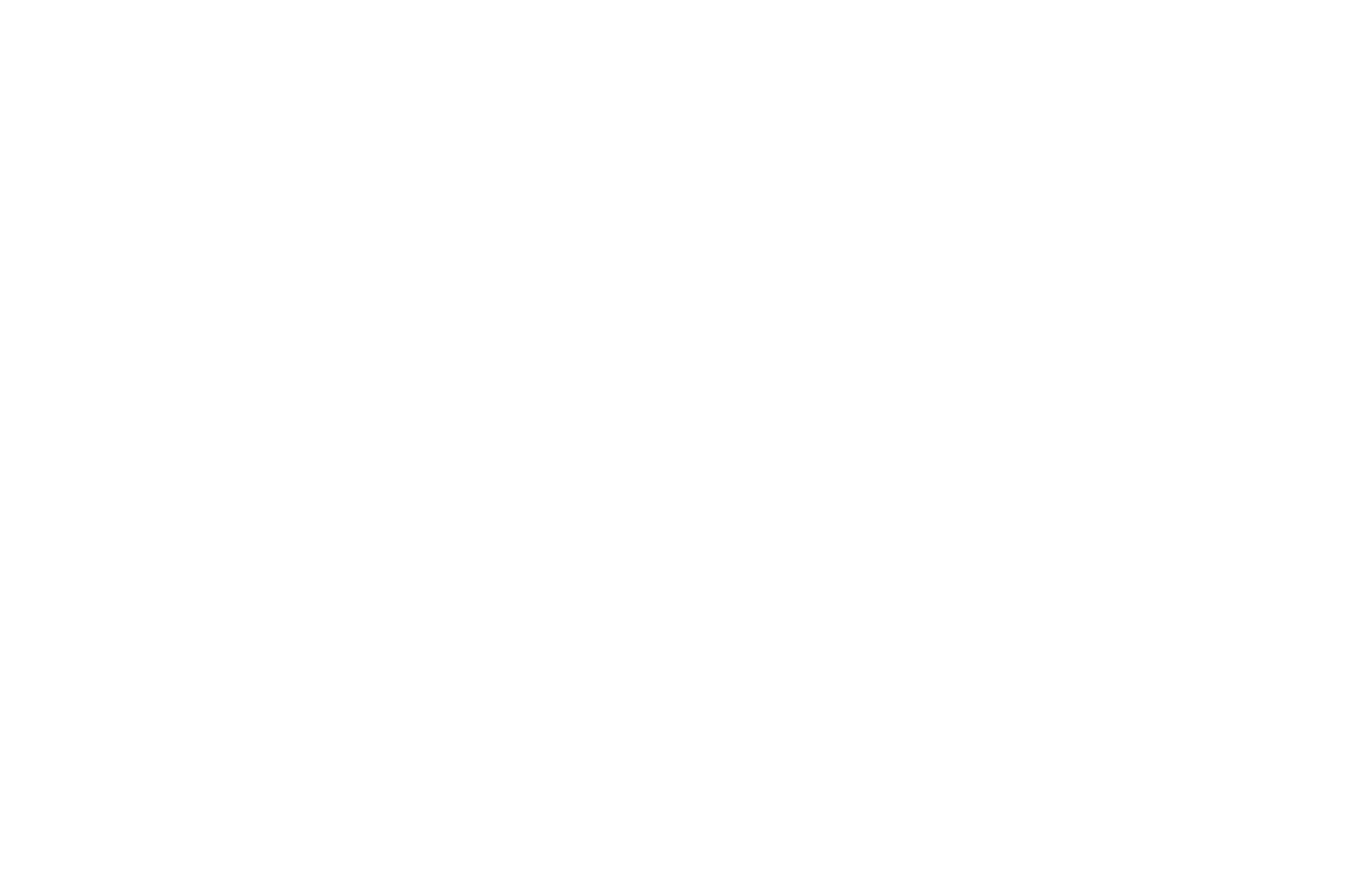 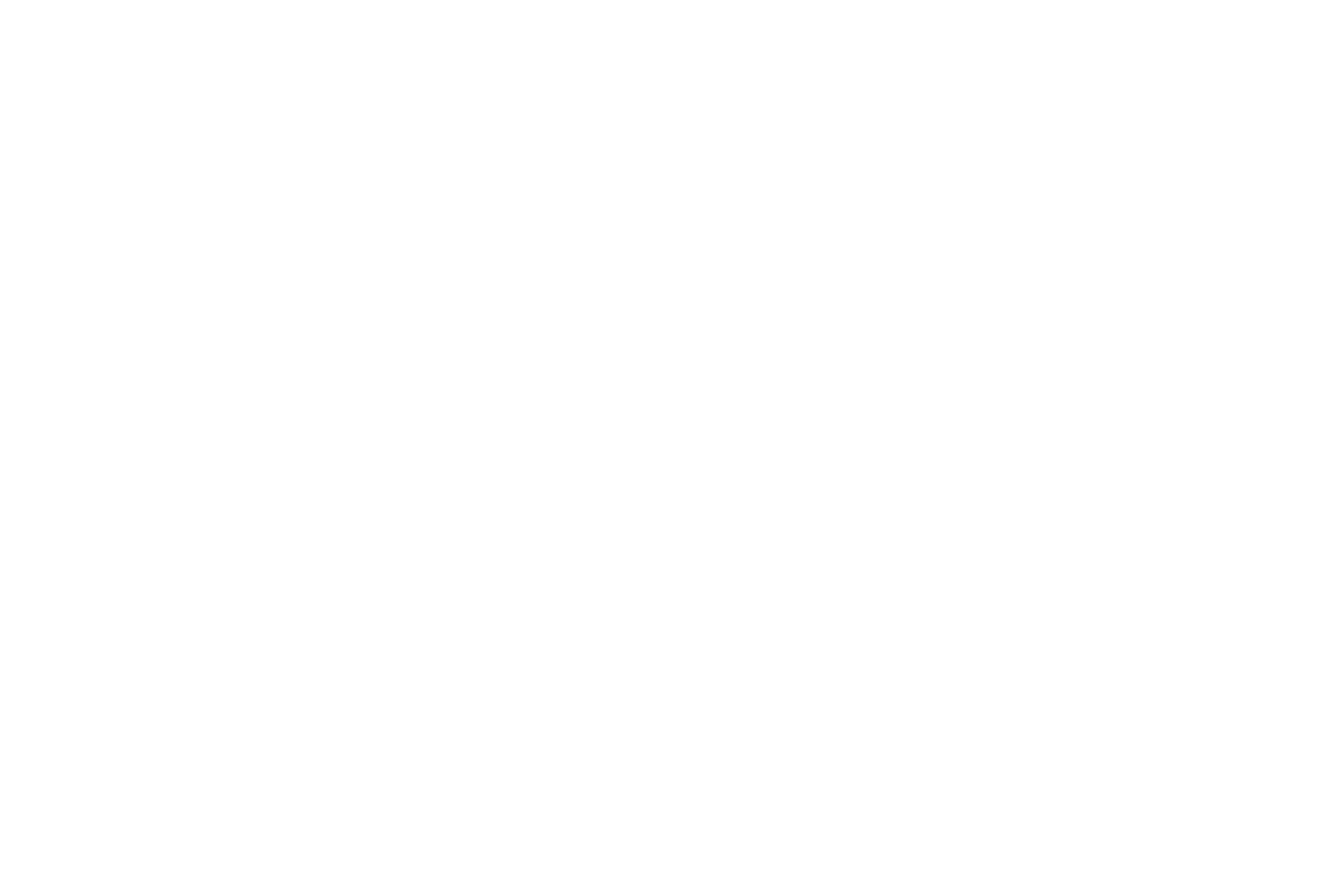 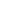 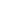 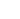 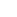 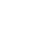 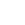 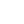 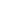 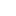 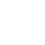 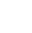 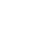 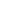 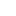 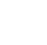 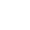 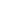 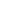 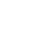 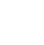 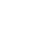 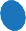 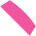 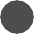 AWhat is Rocket Phonics?Rocket Phonics is a fully resourced, systematic synthetic phonics programme that provides you with everything you need to teach children to read and write. It provides a combination of digital and printed resources, and a fully matched series of decodable reading books. As the resources are provided digitally within the Rocket Phonics Online subscription, it is an ideal resource for school-based and remote teaching and learning. (See the Teacher User Guide in Rocket Phonics Online for more information.)Big BooksAt the heart of the programme are the digital-only ‘Big Books’, which consist of language-rich stories to teach all the target letter-sounds in context. These books are designed for use on an IWB at the front of the class. or via the school’s remote-learning platform.The skidoo raced over a bump and the tin lunchbox flew off the back. Whoosh!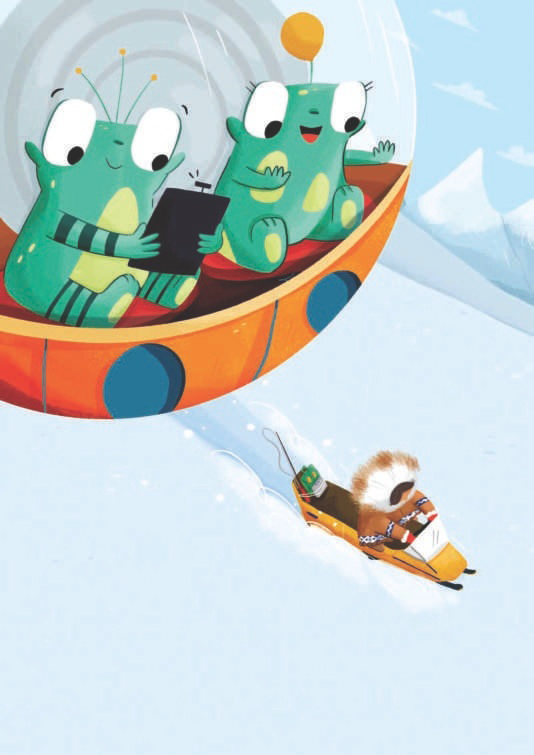 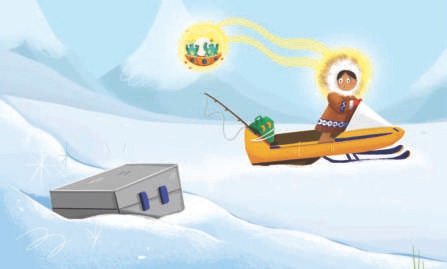 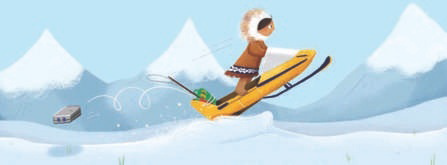 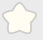 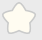 Nan didn’t realise her lunch was gone!	n	NNapNip and Nap didn’t want Nan to go without her lunch.They used their amazing mind power to make Nan look around and see the tin box in the snow.Nan jumped onto her skidoo and sped through the snow. Nip and Nap followed behind her without being seen.12	13Story text contains words with the target letter-sound to support phonemic awareness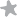 FlashcardsREADING PLANET ROCKET PHONICSThe Flashcards are designed for reviewing previously taught letter-sounds as well as introducing new letter-sounds. They are available as print and digital versions. The digital versions can be launched from the Big Books and include audio of the letter-sounds and example words.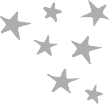 Common exception words are also included as flashcards, such as the examples below: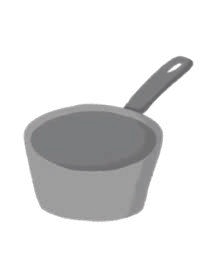 Pupil Practice Booklets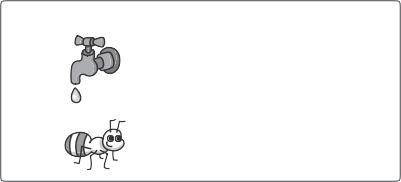 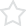 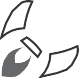 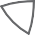 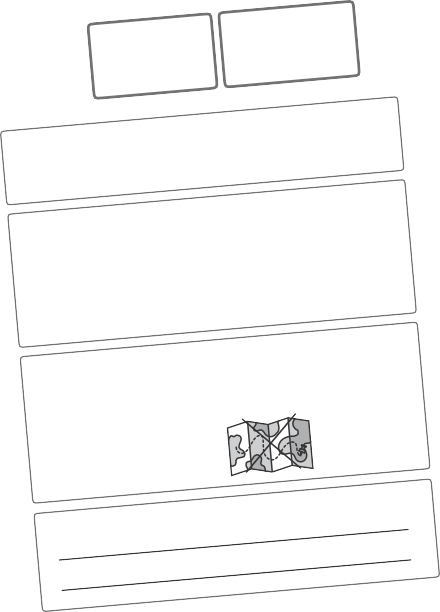 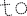 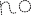 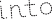 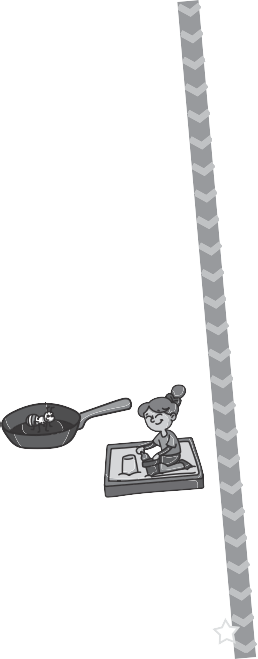 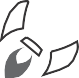 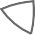 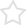 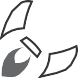 The Pupil Practice Booklets enable children to practise and apply blendingand segmenting skills at letter-sound, word, sentence and text levels. These are available as printed booklets for the children to complete. A read-only version is available digitally for teacher reference and for display when explaining the activities to the children.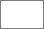 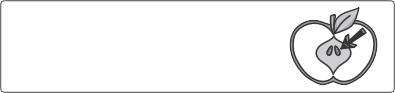 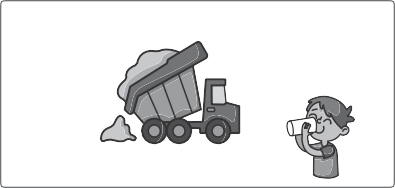 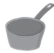 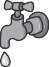 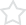 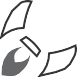 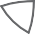 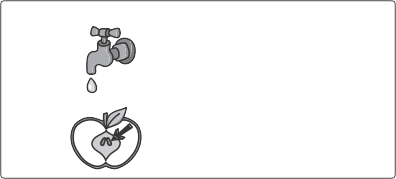 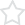 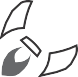 There are also review and common exception words pages, and two mini-assessments the end of each booklet.Frieze and Sounds MatsREADING PLANET ROCKET PHONICSThe Frieze and Sounds Mats are available to download and print off from the Online Subscription. They can be used as a visual reference to support letter-sound recognition, letter formation and spelling./p/ p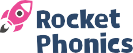 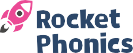 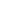 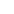 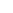 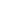 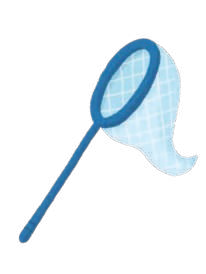 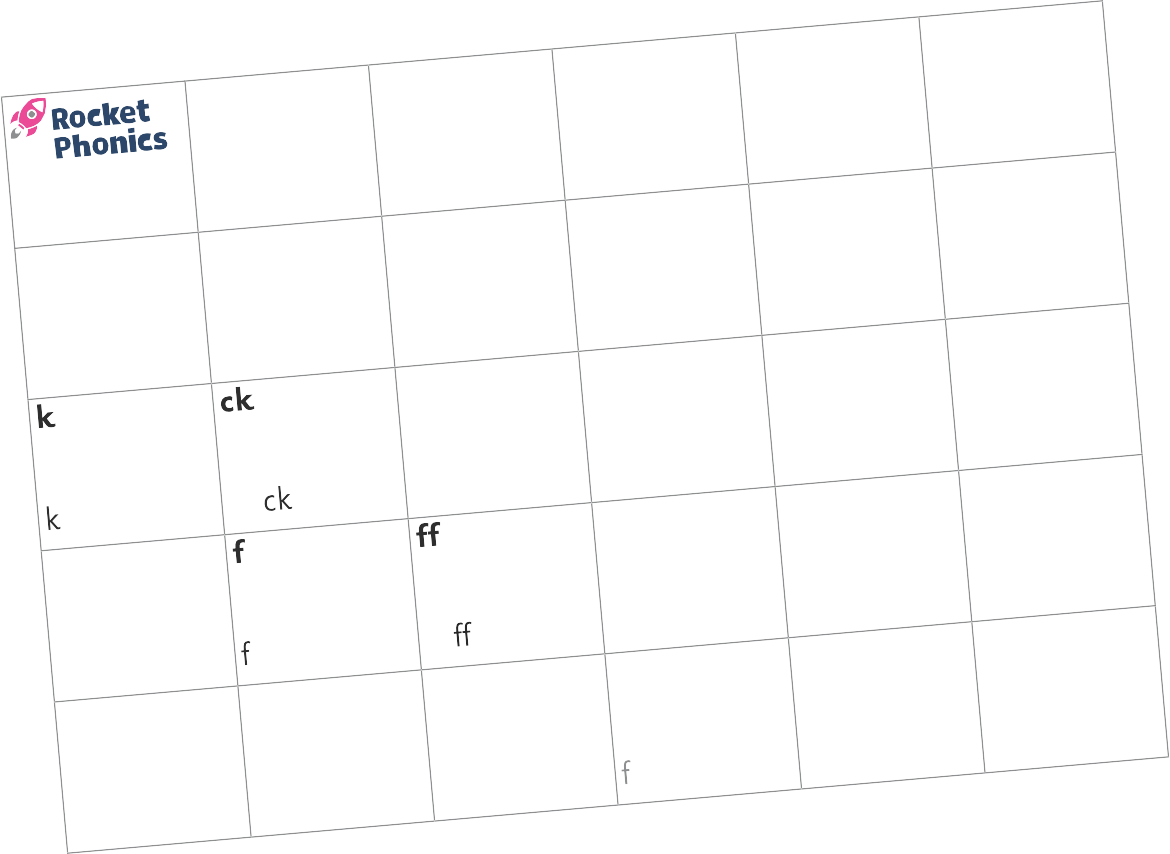 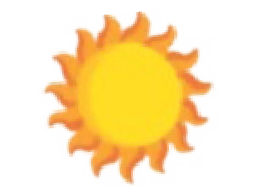 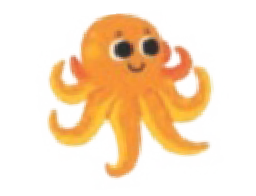 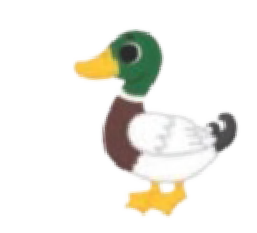 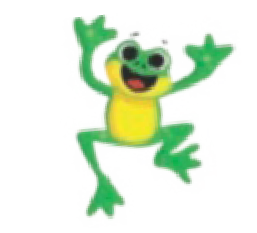 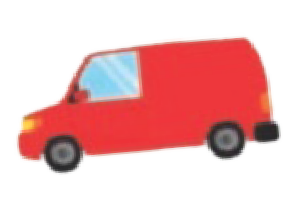 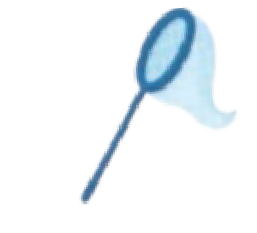 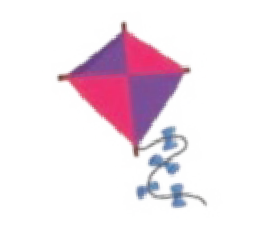 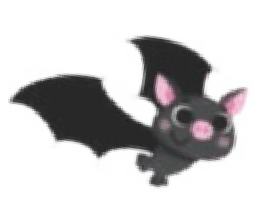 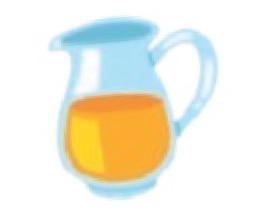 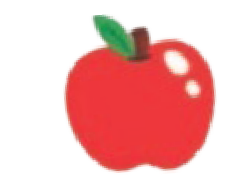 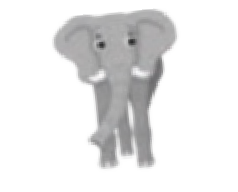 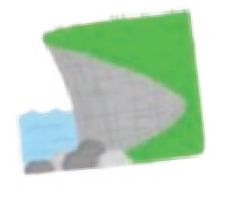 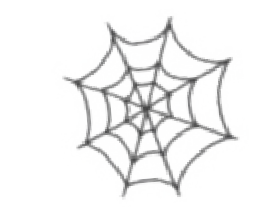 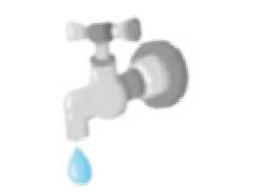 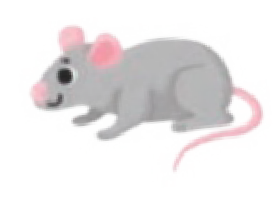 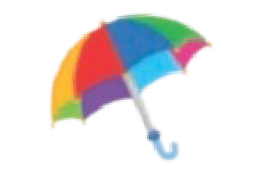 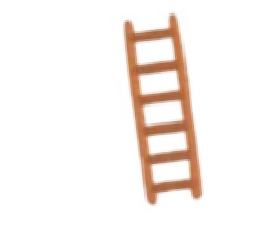 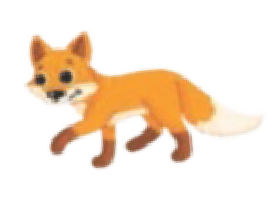 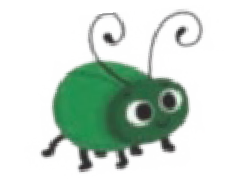 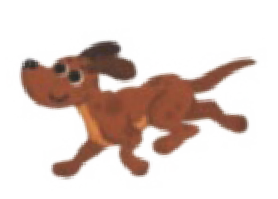 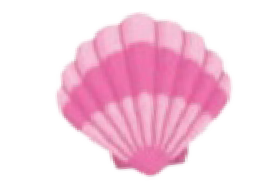 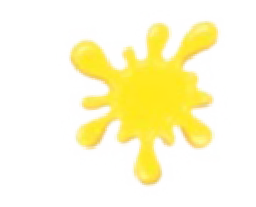 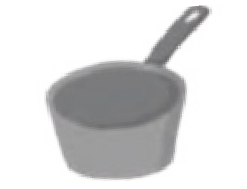 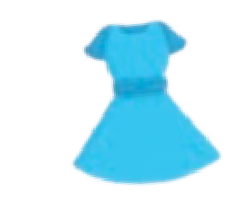 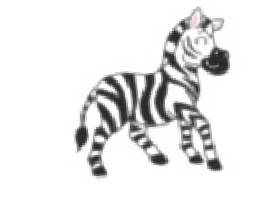 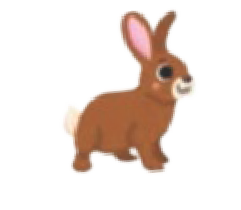 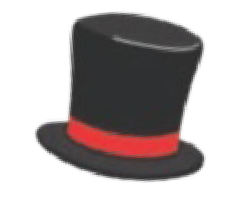 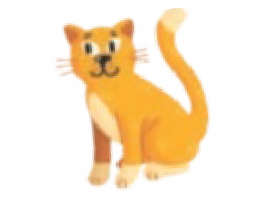 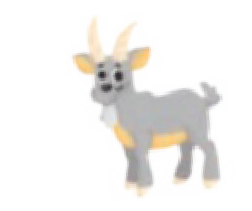 Reading Planet: Rocket Phonics	Copyright © 2021 Hodder & Stoughton Ltd	5/n/ nReading Planet: Rocket Phonics	Copyright © 2021 Hodder & Stoughton Ltd	67Target Practice reading books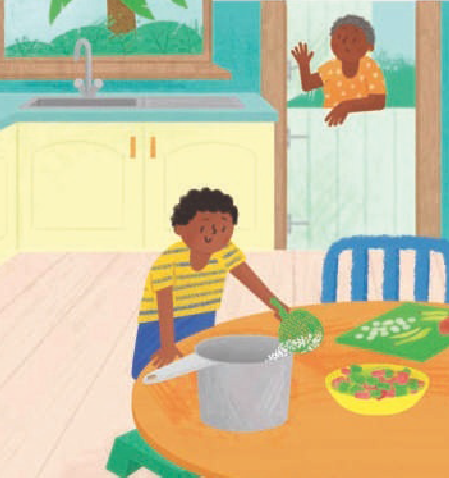 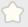 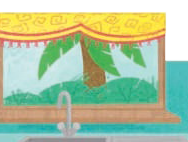 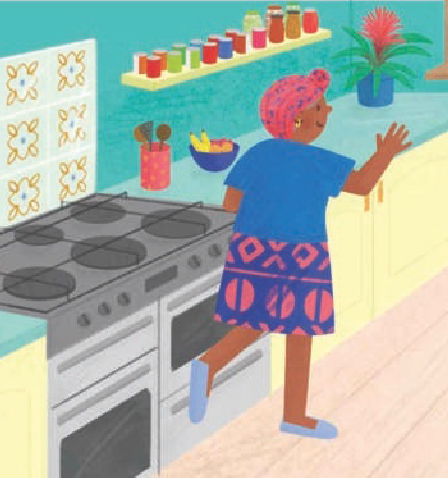 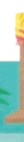 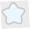 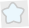 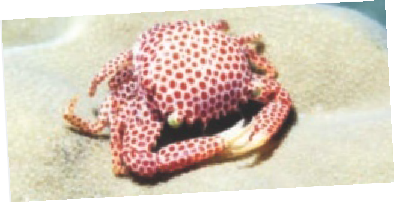 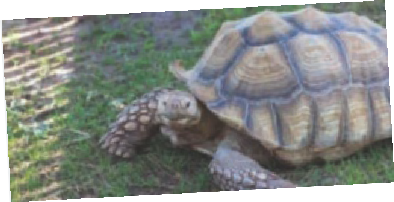 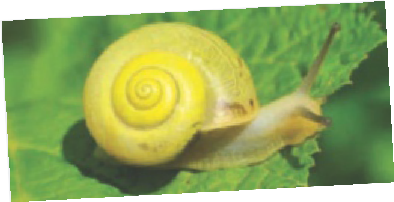 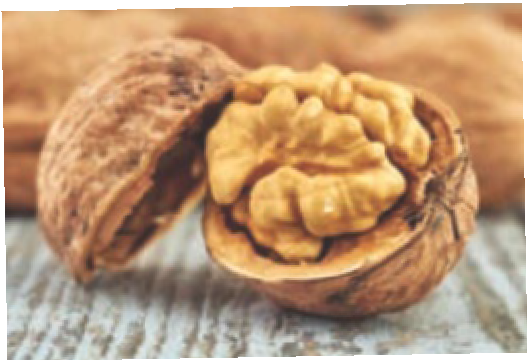 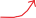 The Target Practice reading books provide focused practice of small groups of target letter-sounds. The books are fully decodable and fully aligned witha the programme, and can be used for whole-class, group guided, one-to-one and independent reading. (See the weekly lesson plans for when these books become decodable.)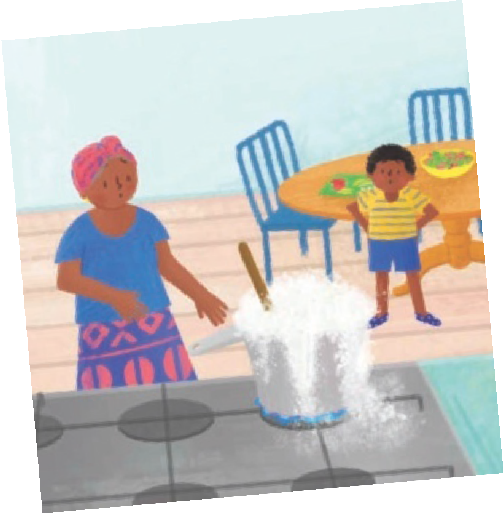 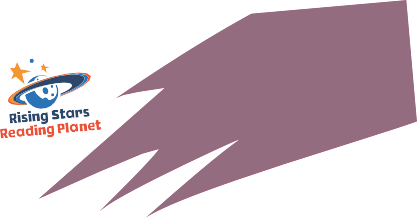 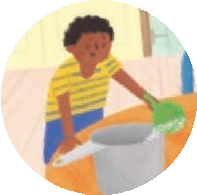 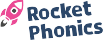 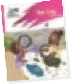 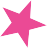 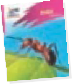 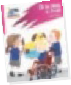 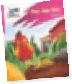 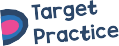 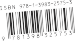 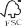 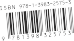 The books are available as print editions as well as ebooks within the Online Subscription that canbe assigned to children for home use. The ebook versions include audio and comprehension quizzes with results that feed through to the reporting area.Some examples of pages from the Target Practice reading books:Rocket Phonics fundamentalsThere are some fundamental concepts that cannot be compromised on if you want to be successful with phonics. These are essentials, and you’ll find that they are a common thread across other high quality systematic synthetic phonics (SSP) programmes, research studies and expert guidance. They are central to the pedagogy behind the Rocket Phonics programme.Phonics glossaryREADING PLANET ROCKET PHONICSYou won’t find unnecessary amounts of terminology in Rocket Phonics, but it’s good for your professional development to know these phonics-related terms:adjacent consonantsTwo (or three) consonant letters representing two (or three) sounds, e.g. tw, str, bl. (Also known as a consonant cluster or blend.)blendingThe process of using phonics for reading. Children identify and blend the phonemes in order to hear and say (discern) a whole word. (Also known as decoding or synthesising.)codeThe English Alphabetic Code is the correlation between the sounds of speech and the individual letters or groups of letters used to represent those sounds in print. A ‘piece of code’ refers to a letter-sound correspondence or grapheme-phoneme correspondence.common exception word (CEW)A high frequency word with an unusual letter-sound correspondence, e.g. one, their, because. These words are taught by decoding the familiar part and pointing out the unusual part.consonant digraphTwo consonant letters which represent one sound.CVC, CCVC, CCVCCThese represent the consonant and vowel sounds in word structures. For example, a CVC word = h-e-n, b-oa-t or ch-i-p.decodingSee blendingdigraphTwo letters which together represent one sound, e.g. ai, ea, mb. There are different types of digraph – vowel, consonant and split.encodingSee segmentinggraphemeA letter or group of letters representing one sound (phoneme).phonemeThe smallest unit of sound in a word. Represented in print using slash marks, e.g. /a/.quadgraphFour letters which together represent one sound, e.g. eigh, ough.schwaAn unstressed syllable. It is common for people to pronounce various graphemes as an /uh/ sound in natural speech.segmentingThe process of using phonics for spelling and writing. Children listen to the whole word and break it down into constituent phonemes, choosing the corresponding grapheme to represent each phoneme. For example, ‘lunch’ can be segmented as l-u-n-ch. (Also known as encoding.)split digraphTwo letters, which work as a pair to represent one sound, but are separated within the word, e.g. a–e in cake; o–e in note.synthesisingSee blendingtrigraphThree letters which together represent one sound, e.g. igh, eer.vowel digraphA digraph in which at least one of the letters is a vowel, e.g. ee, oi, or.